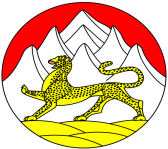 АДМИНИСТРАЦИЯ МЕСТНОГО САМОУПРАВЛЕНИЯ ГОРНО-КАРЦИНСКОГО СЕЛЬСКОГО ПОСЕЛЕНИЯ АЛАГИРСКОГО МУНИЦИПАЛЬНОГО РАЙОНА РСО-АЛАНИЯПОСТАНОВЛЕНИЕ«__28__» ____12______2023г.                                                                                 № __17___с. КарцаОб утверждении Положения о порядке расходования средств резервного фонда администрации местного самоуправления Горно-Карцинского сельского поселения Алагирского муниципального района РСО-Алания   	В соответствии со статьей 81 Бюджетного кодекса Российской Федерации и решением Схода граждан Горно-Карцинского сельского поселения Алагирского районного муниципального образования от 12.05.2015г. № 5/1 «О принятии Положения «О бюджетном процессе,  в Горно-Карцинском сельском поселении» администрация местного самоуправления Горно-Карцинского сельского поселения Алагирского муниципального района РСО-Алания  постановляет:1. Утвердить прилагаемое Положение о порядке расходования средств резервного фонда администрации местного самоуправления Горно-Карцинского сельского поселения Алагирского муниципального района РСО-Алания  (далее Положение).2. Администрации местного самоуправления Горно-Карцинского сельского поселения Алагирского муниципального района РСО-Алания  обеспечить финансирование расходов из резервного фонда Алагирского муниципального района РСО-Алания в соответствии с Положением, утвержденным настоящим постановлением.  3. Настоящее постановление вступает в силу со дня опубликования (обнародования).			4. Контроль за исполнением данного постановления оставляю за собой.             Глава Горно-Карцинского      сельского поселения Алагирского             муниципального района                                                       Д.Г. ТедеевУтвержденопостановлением  АМС Горно-Карцинского       сельского поселения Алагирского муниципального района РСО-Алания     от 28.12.2023г. № 17Положениео порядке расходования средств резервного фонда администрацииадминистрация местного самоуправления Горно-Карцинского сельского поселения Алагирского муниципального района РСО-Алания  1. Настоящее положение разработано в соответствии со статьей 81 Бюджетного кодекса Российской Федерации и решением Схода граждан Горно-Карцинского сельского поселения Алагирского районного муниципального образования от 12.05.2015г. №5/1 «О принятии Положения «О бюджетном процессе,  в Горно-Карцинском сельском поселении» и устанавливает порядок выделения и использования средств резервного фонда администрации местного самоуправления Горно-Карцинского сельского поселения Алагирского муниципального района РСО-Алания. 2. Резервный фонд администрации местного самоуправления Горно-Карцинского сельского поселения Алагирского муниципального района РСО-Алания создается для финансирования непредвиденных расходов и мероприятий местного значения, не предусмотренных в бюджете Горно-Карцинского сельского поселения Алагирского муниципального района РСО-Алания на соответствующий финансовый год. 3. Объем  резервного фонда администрации местного самоуправления Горно-Карцинского сельского поселения Алагирского муниципального района РСО-Алания определяется решением Схода граждан Горно-Карцинского сельского поселения Алагирского муниципального района РСО-Алания о бюджете   на соответствующий год.4. Средства резервного фонда администрации местного самоуправления Горно-Карцинского сельского поселения Алагирского муниципального района РСО-Алания расходуются на финансирование:проведения аварийно-восстановительных работ по ликвидации последствий стихийных бедствий и других чрезвычайных ситуаций, имевших место в текущем финансовом году; 5. Средства из резервного фонда администрации местного самоуправления Горно-Карцинского сельского поселения Алагирского муниципального района РСО-Алания выделяются на основании распоряжения администрации местного самоуправления Горно-Карцинского сельского поселения Алагирского муниципального района РСО-Алания. В распоряжении администрации местного самоуправления Горно-Карцинского сельского поселения Алагирского муниципального района РСО-Алания о выделении средств из резервного фонда указываются общий размер ассигнований и их распределение по получателям и проводимым мероприятиям. Использование средств на цели, не предусмотренные распоряжениями администрации местного самоуправления Горно-Карцинского сельского поселения Алагирского муниципального района РСО-Алания, не допускается.6. Проекты распоряжений администрации местного самоуправления Горно-Карцинского сельского поселения Алагирского муниципального района РСО-Алания о выделении средств из резервного фонда  Горно-Карцинского сельского поселения Алагирского муниципального района РСО-Алания с указанием размера выделяемых средств и направления их расходования готовит администрация местного самоуправления Горно-Карцинского сельского поселения Алагирского муниципального района РСО-Алания в течение 2(двух) дней.  7. После выделения средств из резервного фонда, в администрацию местного самоуправления Горно-Карцинского сельского поселения Алагирского муниципального района РСО-Алания представляются документы с обоснованием размера испрашиваемых средств, включая сметно-финансовые расчеты, а также в случае необходимости - заключения комиссии, экспертов и т.д.8. Средства из резервного фонда администрации местного самоуправления Горно-Карцинского сельского поселения Алагирского муниципального района РСО-Алания выделяются на финансирование мероприятий по ликвидации чрезвычайных ситуаций только местного уровня.При возникновении чрезвычайной ситуации,  не позднее 2(двух) дней можно обращаться в администрацию сельского поселения с просьбой о выделении средств из резервного фонда. В обращении должны быть указаны данные о размере материального ущерба, размере выделенных и израсходованных на ликвидацию чрезвычайной ситуации средств из иных источников.9. Администрация сельского поселения несет ответственность за целевое использование средств в порядке, установленном законодательством Российской Федерации.10. Администрации местного самоуправления Горно-Карцинского сельского поселения Алагирского муниципального района РСО-Алания ежеквартально информирует Сход граждан Горно-Карцинского сельского поселения Алагирского муниципального района РСО-Алания о расходовании средств резервного фонда.11. Контроль за целевым использованием средств резервного фонда осуществляет Главы администрации местного самоуправления Горно-Карцинского сельского поселения Алагирского муниципального района РСО-Алания.